PLÁN ZIMNÍ ÚDRŽBY MÍSTNÍCH KOMUNIKACÍ MĚSTA DUBÍ IÚVODCílem zimní údržby místních komunikací ve městě Dubí je zmírňování závad ve sjízdnosti a schůdnosti vzniklých zimními povětrnostními vlivy. Zpracovaný plán je kompromisem mezi společenskými potřebami uživatelů místních komunikací a možnostmi danými výší finančních prostředků rozpočtu města.Operační plán je zpracován v souladu s obecně závaznými předpisy:Zákon č.13/1997 Sb. o pozemních komunikacích ve znění pozdějších předpisůVyhláška č.104/1997 Sb., kterou se provádí zákon o pozemních komunikacíchNařízení města Dubí č.1/2023 ze dne 31.10.2023 – RM usn. č. 564/18/2023Limitujícími faktory realizace zimní údržby ve městě Dubí jsou:Mechanizační a personální vybavení organizace provádějící zimní údržbu (Marius Pedersen a.s., Úprkova 3120, Teplice)Rozpočtové možnosti městaPoloha města – výšková pásma Pořadí důležitosti místních komunikací v souladu s § 42 odst. 2 písm. a) - d) Vyhlášky č.104/1997 Sb.IIMECHANIZAČNÍ, PERSONÁLNÍ A MATERIÁLOVÉ ZABEZPEČENÍa) Mechanismy :Zabezpečuje dodavatelská firma v rozsahu potřebném pro naplnění plánu zimní údržby místních komunikací.b ) Zabezpečení chemického a inertního posypového materiálu Zabezpečuje dodavatelská firma v rozsahu potřebném pro naplnění plánu zimní údržby místních komunikací.c) Základna: Marius Pedersen, a.s., Úprkova 3120, Tepliced) Telefonické spojení : 417 514 950, 602 623 010e) Zodpovědný pracovník: Pavel Mrva, provozní náměstekf) Prognóza : ČHMÚ pracoviště Ústí nad Labem – Kočkov, tel.: 472 706 051g) Monitoring počasí:  Marius Pedersen a.s., TepliceIIIROZDĚLENÍ MÍSTNÍCH KOMUNIKACÍ DLE POŘADÍ DŮLEŽITOSTIPro potřeby zimní údržby se místní komunikace ve městě rozdělují dle pořadí důležitosti, a to následovně:A. PRŮJEZDNÍ  ÚSEKY  MÍSTNÍCH KOMUNIKACÍI. pořadí důležitosti:   Místní komunikace dopravně významné a dotčené provozem veřejné hromadné dopravy Koněvova 1. část, Školní nám., Dlouhá, Bystřická, Střední, K.H.Borovského část, Sadová, Drahůnská část, B. Němcové část, Palackého, Rokosovského, Komenského nám. (točna MHD), U Hřiště, točna MHD u LázníII. pořadí důležitosti:   Místní komunikace obslužné. Základními kritérii pro zařazení je velikost oblasti a počet obyvatel užívající komunikace a jejich svažitost z hlediska zabezpečení základních potřeb, zejména zdravotnická dostupnost (záchranná služba) a nezbytné služby (svoz SKO).Dubí 1Koněvova, Školní nám., Bezručova, část Ruská k Zámečku, Vančurova, K. Světlé, Mánesova, Myslbekova, Lázeňská, Křižíkova, Černigovského, spojka Koněvova - Bezručova, spojka Ruská - Pohraniční stráže, Pohraniční stráže kolem koupaliště, spojka kolem MěÚ, sídliště Družba, Důl Bedřich, Na Výsluní, Mstišovská, ÚdolíDubí 1 + Dubí 2spojka mezi Tovární a Zahradní (kolem horní vrátnice Český porcelán), Zahradní včetně dvou odboček do Lidické, Lidická, Husova, Sportovní, Lípová, B. Němcové část, Zelená, U Stadionu, LežákyBěhánky + DrahůnkyK. H. Máchy, Nerudův sad, Lesní, Smetanovo návrší, Pod Návrším, Komenského nám.Dubí 3K. H. Borovského část, Tichá od Střední do K. H. BorovskéhoKomunikace z E 55 na nádraží ČDIII. pořadí důležitosti:   Místní komunikace ostatní nespadající svým charakterem a podmínkami do I. nebo II. pořadí.  Dubí 1    slepé komunikace z ul. Myslbekova, Buková kolem hájovny na K. Světlé, Na Konečné, spojka mezi Koněvovou a Černigovského, parkoviště v Lázeňské, parkoviště za rest. Stará pošta, parkoviště za Krušnohorskou č.p. 141, parkoviště na Ruské u odbočky do Údolí, Krušnohorská průjezd kolem Policie ČRDubí 1 + Dubí 2Horská od Alpin Mont servisu na Tovární, Topolová, Smetanova, Slepá, Komenského, Dvořákova, Družstevní, Žižkova, Nerudova, Wolkerova, Luční, Drahůnská část, Polní, B. Němcové část, 5. května, Příčná, Dukelská, Severní, Švermova, spojka Husova -Zahradní, slepá komunikace k domům Zahradní č.p. 519-520, slepá komunikace k domům Tovární č.p. 297-300, slepá komunikace z Tovární k MŠ Cibuláček, příjezdové komunikace z Tovární k č.p. 292-293 a 295-296, spojka Lidická-Zahradní, spojka Bystřická – Tovární, slepá komunikace z Bystřické k č.p. 330/27eDubí 3J. Hory, K. Čapka, Vančurovo nám., spojka J. Hory – Bílinská, Bílinská, Tyršova, Úzká, Tichá část spojky do Tramvajní, spojka Tichá-Sadová, Tramvajní spodní část ze Střední k odbočce do Tiché, spojka od pošty na Ruskou jen k č.p. 162, Krátká, Kolonie, slepá komunikace z Bystřické za č.p. 102, komunikace z Mírové k Perspektivě, parkoviště u Komunitního centra  MstišovDvojhradí, U Dvojhradí, Hornická osada, Školní slepá odbočka k č.p. 101, slepá odbočka k č.p. 67, náměstí Svobody, část Mírové za SOU GlaverbelCínovecKomunikace dle přílohy  Místní komunikace v zimním období neudržované   Místní komunikace se zanedbatelným dopravním zatížením a bez výškových rozdílůDubí 1nezpevněná komunikace z Ruské proti Hamerskému rybníku k zahrádkám, komunikace z Ruské k Domovu důchodců Na Výšině, Ruská vjezd do bývalé Geoindustrie, komunikace kolem rampy Čtyřlístku na Krušnohorskou, slepá odbočka z ul. Koněvova k domu č.p.130, komunikace z Tovární směr Údolí (ke garážím), příjezdová komunikace podél Ruské č.p.487, spojka Smetanovo návrší – Dubská, nezpevněná komunikace z ul. Na Výsluní naproti č.p. 537 do ul. MstišovskáDubí 2spojka mezi ul. Nerudova a Luční, ul. Sv. Čecha, vjezd k objektům za mostem z ul. Drahůnská podél potoka, nezpevněná komunikace z ul. Luční směr Proboštov, nezpevněná komunikace od ul. Drahůnská po Komenského nám.Dubí 3část ul. Tichá (spojka do Tramvajní), horní část ul. Tramvajní od spojky na Tichou, komunikace z ul. Mírová k vrátnici sklárny Barevka, parkoviště ul. Bílinská proti kapličce, komunikace ul. Mírová kolem domu č.p. 92, komunikace z Ruské pod Penny marketem směr depo SÚS, propojka ze Střední od č.p. 162 po RuskouMstišovčást ulice U Dvojhradí od č.p. 303 k zahrádkám, nezpevněná komunikace z ulice K Emance (za STK) k rybníku ČSM, komunikace z nám. Svobody kolem č.p.14, Pod LesemCínovec cesta od č.p. 193 k č.p. 279, cesta od č.p. 264 k č.p. 102, od č.p. 264 kolem č.p. 211 až ke spojce mezi statkem a Pomezím, cesta k č.p. 93, cesta mezi č.p. 87 a 218 k č.p. 277, komunikace od kruhového objezdu k č.p. 297 a 146, cesta od č.p. 4 k č.p. 54, cesta ke kostelu, cesta kolem č.p. 46 k č.p. 42, cesta z III/0088 k č.p. 98B. PĚŠÍ  KOMUNIKACE  (chodníky, zastávky MHD, přechody pro chodce)III. pořadí důležitosti:Ruská obě strany směr Teplice od točny MHD u Tereziných lázní k odbočce po Parlament včetně (vyjma levé strany od odbočky do Údolí až k odbočce do Horské k č.p. 140), Ruská kolem Tereziných lázní od vjezdu do býv. Geoindustrie k ul. Lázeňské, Krušnohorská obě strany, Krušnohorská u č.p. 41 obě strany po celé délce, Pohraniční stráže obě strany, Tovární obě strany směr Novosedlice k Papírně, Dlouhá obě strany včetně chodníku do Běhánek, Mírová pravá strana od okružní křižovatky až ke kapličce a Mírová chodník do Mstišova, Lázeňská pěší zóna, Křižíkova z Ruské kolem MŠ včetně mostu, spojka z ul. Na Konečné do K. Světlé, chodník podél domů K. Světlé 581-583, chodník podél domů K. Světlé 556-561 k mostu Vančurova, Koněvova - stará zástavba obě strany, chodník Koněvova podél domů 570-577 (strana u potoka), Školní nám u ZŠ, levá část cesty kolem dětského hřiště mezi Škol. nám. a Družbou, Sídliště Družba podél domů 497 – 503, U Hřiště obě strany, chodník přes lesík v Údolí směrem k MŠ Cibuláček, Na Výsluní obě strany, Zahradní obě strany, spojka Zahradní a Tovární, Ležáky, Bystřická obě strany, Vančurova, Bezručova, Důl Bedřich od č.p. 458 k č.p. 463, K. H. Borovského obě strany, Střední obě strany, Sadová vč. chodníku kolem č.p.228, Mírová od kapličky k č.p.1, Mírová levá strana od č.p. 108/9 až k chodníku do Mstišova (ke Strabagu), nám. Svobody Mstišov obě strany, Školní Mstišov obě strany k točně MHD, Hornická osada, Smetanova z Bystřické k Ruské, Sportovní, Husova, Rokosovského obě strany, Palackého obě strany, Lípová, B. Němcové, Drahůnská, Dubská Běhánky, K Emance, Tichá, Bílinská, K. Čapka, Vančurovo nám., J. Hory, Dvojhradí kolem zdi obory, Družstevní, Smetanova nad Bystřickou, Komenského, Dvořákova, Topolová, Žižkova, Švermova, Dukelská, Nerudova, Wolkerova, Novosedlická, ZelenáV zimě neudržovanéRuská podél plotu bývalé Geoindustrie levá strana směr Teplice, Ruská před č.p. 174, Ruská nad točnou MHD k domu č.p.338, Ruská levá strana od odbočky do Údolí až k odbočce do Horské k č.p. 140, Tovární část chodníku proti č.p. 289/60, Mírová levá strana od okružní křižovatky k č.p. 108/9, chodník v parku Na Konečné, K. Světlé cesta k zadním vchodům domů č.p. 581, 582 a 583, K. Světlé cesta kolem domu č.p. 585 a vstup do domu K. Světlé 585, chodník z ul. Na Konečné k mostku pod náhonem ke kostelu, cesty v parku u kostela, K. Světlé chodník k zadním vchodům panel domů č.p.556-561, Koněvova – chodník podél č.p. 570-577 (strana u lesa) včetně propojek,  předních a zadních vstupů a schodišť, spojka K. Světlé - Koněvova, Smetanova horní část pravá strana směr Dvořákova, Mánesova, Lázeňská od mostu za hotel Golf, pravá část pěších cest kolem dětského hřiště ze Školního náměstí k sídlišti Družba, Ruská od Parlamentu směr Teplice, chodník z Ruské do Kolonie, Dubská od Černigovského až k ul. Nerudův sad, Mírová - vstupy z hlavního chodníku ke Komunitnímu centru, Důl Bedřich - přístupové chodníky k č.p. 484, 485, 488, 489, 491, ul. Lázeňská - pěší zóna, chodníky na CínovciZastávky MHDV zimě neudržovanéPřechody pro chodceRuská u točny MHD u Tereziných lázníRuská pod křiž. s KřižíkovouRuská pod spojkou k ZámečkuRuská okružní křiž. s Pohr. stráže a KrušnohorskouRuská okružní křiž. s Pohr. stráže a KrušnohorskouRuská okružní křiž. s Pohr. stráže a KrušnohorskouRuská okružní křiž. s Pohr. stráže a KrušnohorskouRuská u křiž. s ul. ÚdolíRuská u křiž. s ul. HorskáRuská u křiž. s ul. K.H.BorovskéhoRuská nad křiž. s ul. StředníRuská pod PennyRuská okružní křižovatka PozorkaRuská okružní křižovatka PozorkaRuská okružní křižovatka PozorkaRuská okružní křižovatka PozorkaRuská okružní křižovatka PozorkaRuská nad ParlamentemKrušnohorská vjezd k Policii ČRU HřištěKrušnohorská u restaurace LípaTovární u křiž. s KrušnohorskouZahradní u křiž. s DubskouTovární u sídliště KarlexTovární u spojky do ZahradníTovární u ZŠ Dubí 2 pod křiž. s DlouhouDlouhá za křiž. s TovárníDlouhá u křiž. s ul. LežákyDlouhá u ZŠStřední u ZŠZahradní spojka do Lidické u rest Na RůžkuZahradní u VečerkyZahradní spojka do Lidické pod č.p. 233Zahradní spojka do Lidické pod č.p. 118Zahradní spojka do Lidické pod č.p. 199Zahradní spojka k č.p. 519 a 520Zahradní nad LežákySchodyKrušnohorská u č.p. 41Školní nám. cesta kolem halyV zimě neudržované1.	Ruská z K. H. Borovského u Rud. Huti z parkovištěIVLHŮTY PRO ZMÍRŇOVÁNÍ ZÁVAD VE SJÍZDNOSTI A SCHŮDNOSTI MÍSTNÍCH KOMUNIKACÍJízdních i pěšícha)	Místní komunikace I. pořadí důležitosti          	do 4 hodinb)	Místní komunikace II. pořadí důležitosti         	do 12 hodinc)	Místní komunikace III. pořadí důležitosti       	po ošetření komunikací I. a II. pořadí,        	nejpozději však do 48 hodinUvedené lhůty znamenají ukončení úklidových činností po skončení spadu sněhu.Úklidové činnosti na místních komunikacích II. a III. pořadí se se neprovádějí od 24.00 do 04.00 hodin.Doba od zjištění vzniku závady ve sjízdnosti místních komunikací do doby výjezdu  mechanismů nesmí být delší než:30 minut v době pracovní60 minut v době mimopracovníPoznámka: V případě lokality Cínovec se zimní údržba provádí dle aktuální potřeby. Sled očisty komunikací (viz příloha) bude aktuálně stanoven podle povětrnostních podmínek a technických možností (spad sněhu, směr a síla větru, technické podmínky a nasazení techniky podle možností, atp.).VREALIZACE ZIMNÍ ÚDRŽBY DLE POŘADÍ DŮLEŽITOSTI A PROGRAMŮDojde-li v průběhu údržby komunikací nižšího pořadí důležitosti k vývoji počasí, který výrazně zhorší stav komunikací vyššího pořadí, bezodkladně se příslušný mechanismus vrací plnit program vyššího pořadí důležitosti, což je důležité zejména pro I. pořadí, jehož komunikace jsou dotčeny městskou hromadnou dopravou (dále jen MHD).Jakékoli odvolávání mechanismů z programů je nepřípustné (týká se zejména mechanismů provádějících údržbu I. pořadí důležitosti). Výjimku lze učinit pouze v závažných případech (zabezpečení přístupu sanitky, hasičů, Policie ČR).Nikdo z občanů města nemá právo si vynucovat přednostní údržbu mimo stanovené pořadí. Došlo by tak k narušení celého systému a to zejména z hlediska právní zodpovědnosti organizace provádějící údržbu.Důležitým faktorem včasného plnění programu I. pořadí důležitosti jsou časy provozu autobusových linek na místních komunikacích. Čísla linek, časy prvních a posledních spojů se mohou měnit v závislosti na platném jízdním řádu.  VINAKLÁDKA  A  ODVOZ  SNĚHUProvádí se při zvýšeném spadu sněhu při předpokládaném trvalém vývoji počasí (sníh se udrží delší dobu). Úklid a odvoz se provádí v místech dle aktuální potřeby a odváží se na místo k tomu určené.VIIPROGRAMY  DLE  POŘADÍ  DŮLEŽITOSTIVIIISILNICE  VE  SPRÁVĚ  SÚS  DUBÍIXZPŮSOB  EVIDENCE  VÝKONŮZhotovitel Marius Pedersen a.s. předloží objednateli Městu Dubí, Technickému odboru 1x týdně výkaz výkonů zimní údržby.XDŮLEŽITÁ  TELEFONNÍ  ČÍSLAMěstský úřad Dubí     	Starosta  Ing. Jiří Kašpar       	417 554 625                                     	Místostarosta  Ing. Vít Rous     	417 554 619                                      	Technický odbor (TO):                                      	Ing. Lukáš Panchartek vedoucí TO 	417 554 627, 606 636 904                                    	Daniela Herinková pracovník TO	417 554 614, 608 828 046Marius Pedersen a.s.   	Pavel Mrva, provozní náměstek	417 514 950, 602 623 010          	František Schrenk, vedoucí provozu	417 514 956, 606 652 815                                     	Martin Luger, technik provozu                	775 200 002Městská policie Dubí	stálá služba                    	417 571 200, 417 571 943   	velitel                                   	602 650 344Obvodní oddělení Policie ČR Dubí                              	417 530 741Policie ČR Teplice-dopravní inspektorát                     	974 439 258Správa a údržba silnic Dubí                       	417 532 235Centrální dispečink Dopravy Ústeckého kraje                      	475 657 657GasNet plyn - poruchy                           	1239Svč. vodovody a kanalizace     	840 111 111 ČEZ Distribuce poruchy     	840 850 860XIKONTROLA  A  VYHODNOCENÍKontrolou plnění tohoto nařízení se pověřují pracovníci Technického odboru Městského úřadu Dubí.Po uplynutí zimního období zpracuje zhotovitel vyhodnocení průběhu zimní údržby a to předá Technickému odboru města k projednání v Radě města Dubí.XIIROZDĚLOVNÍKSchválený plán zimní údržby místních komunikací obdrží:Policie ČR – dopravní inspektorát TeplicePolicie ČR – obvodní oddělení DubíMěstská policie DubíČSAD Slaný s.r.o.Správa a údržba silnic DubíXIIISCHVALOVACÍ  DOLOŽKAPlán zimní údržby místních komunikací města Dubí byl schválen Radou města Dubí dne   31.10.2023 pod č. usnesení 563/18/2023.Plán zimní údržby místních komunikací města Dubí nabývá účinnosti dnem schválení Radou města Dubí.(otisk úředního razítka)	      Ing. Jiří Kašpar v.r.	 Ing. Vít Rous v.r.	starosta 	místostarosta  Vyvěšeno dne : 31.10.2023Svěšeno dne :   16.11.2023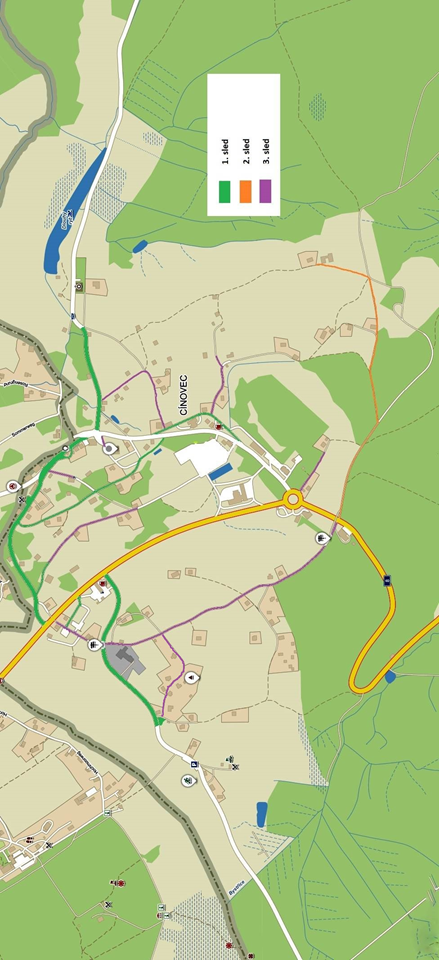 Název zastávkyUmístění1.Dubí, lázněRuská, točna na konečné, výstup2.Dubí, lázněRuská, točna na konečné, nástup3.Dubí, kostelRuská směr Teplice4.Dubí, kostelRuská směr Cínovec5.Dubí, školaRuská směr Teplice6.Dubí, školaRuská směr Cínovec7.Dubí, Městský úřadRuská směr Teplice8.Dubí, Městský úřadRuská směr Cínovec9.Dubí, RuskáSměr Cínovec10.Dubí, čerpací staniceRuská směr Teplice11.Dubí, čerpací staniceRuská směr Cínovec12.Dubí, Rudolfova huťRuská směr Teplice13.Dubí, Rudolfova huťRuská směr Cínovec14.Dubí, Pozorka, poštaRuská směr Teplice15.Dubí, Pozorka, poštaRuská směr Cínovec16.Dubí, Pozorka, poštaBystřická, směr Bystřice17.Dubí, Pozorka, poštaStřední, směr Pozorka18.Dubí, Pozorka, sklárnaRuská směr Teplice19.Dubí, Pozorka, sklárnaRuská směr Cínovec20.Dubí, Pozorka, sklárnaMírová směr Teplice21.Dubí, Pozorka, sklárnaMírová směr Mstišov22.Dubí, Lesní brána křižovatkaRuská směr Teplice23.Dubí, Lesní brána křižovatkaRuská směr Cínovec24.Dubí, Pozorka, náměstíStřední směr Bystřice25.Dubí, Pozorka, náměstíStřední směr Teplice26.Dubí, Pozorka, náměstíMírová směr Mstišov27.Dubí, Pozorka, náměstíMírová směr Teplice28.Dubí, Mstišov, náměstíNám. Svobody, směr Teplice29.Dubí, Mstišov, náměstíNám. Svobody, směr Mstišov30.Dubí, Mstišov, ŠkolníSměr Teplice31.Dubí, Mstišov, ŠkolníSměr Mstišov32.Dubí, Mstišov Školní, točna33.Dubí, Mstišov, DvojhradíSměr Cínovec34.Dubí, Mstišov, DvojhradíSměr Pozorka35.Dubí, KrušnohorskáSměr k Ruské36.Dubí, KrušnohorskáSměr Běhánky37.Dubí, Běhánky, DubskáSměr Dubí38.Dubí, Běhánky, DubskáSměr Drahůnky39.Dubí, Běhánky, Pod NávršímDlouhá, směr Bystřice40.Dubí, BěhánkyDrahůnky, Komenského náměstí41.Dubí, PorcelánkaTovární směr Teplice42.Dubí, PorcelánkaTovární směr Dubí43.Dubí, zdravotní střediskoTovární směr Teplice44.Dubí, zdravotní střediskoTovární směr Dubí45.Dubí, Bystřice, TovárníKřiž. s Bystřickou, směr Teplice46.Dubí, Bystřice, TovárníKřiž. s Bystřickou, směr Dubí47.Dubí, Bystřice, ŠkolaTovární, směr Teplice48.Dubí, Bystřice, ŠkolaTovární, směr Dubí49.Dubí, Bystřice, DlouháSměr Tovární50.Dubí, Bystřice, DlouháPalackého51.Dubí, Bystřice, B.Němcové52.Dubí, Bystřice, B.NěmcovéPalackého, směr B.Němcové53.Dubí, Bystřice, gymnáziumBystřická směr Teplice54.Dubí, Bystřice, gymnáziumBystřická směr Bystřice1.Dubí, Lesní brána křižovatkaNovosedlická směr Teplice2.Dubí, Lesní brána křižovatkaNovosedlická směr Dubí3.Dubí, Lesní brána závodNovosedlická směr Teplice4.Dubí, Lesní brána závodNovosedlická směr Dubí5.Dubí, hotel SportRuská, oba směry5.Dubí, žel.st.Ruská, oba směry6.Dubí, Cínovec, České Pomezíoba směry7.Dubí, Cínovec, clotočnazastávkač.linkyPrvní spojpracovní dny/ víkendyPoslední spojpracovní dny/ víkendyNoční linka 802Pracovní dnyNoční linka 802VíkendyDubí, lázně (točna)489,491,4924.51/ 4.5323.11/ 23.1123.52, 0.45, 3.31 23.52,0.50, 1.55, 4.15       směr Teplice       směr Teplice       směr Teplice       směr Teplice       směr Teplice       směr TepliceBystřice, Dlouhá (Palackého)489,492,4944.26/ 5.0122.32/ 22.320.55, 3.401.00, 2.04, 4.23Bystřice, Boženy Němcové (Palackého)489,4924.27/ 5.0222.33/ 22.330.56, 3.411.01, 2.05, 4.24Bystřice, gymnázium (Bystřická)480,4894.29/ 5.4522.35/ 22.350.58, 3.431.03, 2.07, 4.26Pozorka, (Bystřická)480,489,4914.30/ 5.4622.36/ 22.360.59, 3.441.04, 2.08, 4.27Pozorka, náměstí (Střední)489,4904.31/5.4722.37/ 22.371.00, 3.451.05, 2.09, 4.28      směr Dubí      směr Dubí      směr Dubí      směr Dubí      směr Dubí      směr DubíPozorka, náměstí (Střední)489,4905.09/ 5.2822.58/ 22.580.32, 3.180.37, 1.42, 4.02Pozorka, (Bystřická)480,489,4914.48/ 6.1422.59/ 22.590.33, 3.190.38, 1.43, 4.03Bystřice, gymnázium (Bystřická)480,4894.49/ 6.1523.00/ 23.000.34, 3.200.39, 1.44, 4.04Bystřice, Boženy Němcové (B.Němcové)489,4925.14/ 6.1723.02/ 23.020.36, 3.220.41, 1,46, 4.06Bystřice, Dlouhá (Dlouhá)489,492, 4945.15/ 6.1823.04/ 23.040.37, 3.230.42, 1.47, 4.07Běhánky, Pod Návrším4945.52 / 8.5316.52 / 16.54--ProgramDélka (m)Ošetřená plocha (m2)Doba splnění programu (min.)I.pořadí11 65815 65450-60II./A10 67615 99035-40II./B7 55213 87630-35II./C6 2896 83820-25II./D10 36011 54440-45II./E3 1555 54812-15III./F/15 2607 58020-25III./F/211 33122 46245-55III./G14 21712 81450-55II./I *7601 52015CELKEM:81 258113 826Xy* komunikace z E 55 na nádraží* komunikace z E 55 na nádraží* komunikace z E 55 na nádraží* komunikace z E 55 na nádražíUlicePořadí důležitostiLhůty pro zmírňování závad (hod)Ruská E 55I.2 KrušnohorskáI.3DubskáI.3TovárníI.3MírováII.6ŠkolníII.6NovosedlickáII.6Z Ruské do MstišovaIV.silnice se v zimě neudržuje